INDICAÇÃO Nº 01643/2013Sugere ao Poder Executivo Municipal a realização de estudos visando à instalação boca de lobo na Rua Itararé na altura do nº 90 próximo a Salão do Reino da Testemunha de Jeová, no bairro Jd. Icaraí. Excelentíssimo Senhor Prefeito Municipal, Nos termos do Art. 108 do Regimento Interno desta Casa de Leis, dirijo-me a Vossa Excelência para sugerir que, por intermédio do Setor competente, sejam realizados estudos visando à instalação boca de lobo na Rua Itararé na altura do nº 90 próximo a Salão do Reino da Testemunha de Jeová, no bairro Jd. Icaraí. Justificativa:Conforme relatos dos moradores locais, a referida via pública não possui um escoamento adequado de agua d’chuva formando grande poça d’agua, causando transtornos aos moradores, sendo que quando passam veículos essa agua invade as residências. Plenário “Dr. Tancredo Neves”, em 13 de Março de 2013.ALEX ‘BACKER’-Vereador-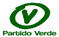 